Тел./факс: +7(84365) 62-8-47,  e-mail: Bbit.Vsg@tatar.ruРЕШЕНИЕ                                                                     КАРАР                    16 ноября  2023 г.			                               № 76О проекте бюджета Большебитаманского сельского поселения Высокогорского муниципального района Республики Татарстан на 2024 год и на плановый период 2025 и 2026 годовВ соответствии с Федеральным законом «Об общих принципах организации местного самоуправления в Российской Федерации», Законом Республики Татарстан «О местном самоуправлении в Республике Татарстан», Уставом муниципального образования «Большебитаманское сельское поселение Высокогорский муниципального района Республики Татарстан, Совет Большебитаманского сельского поселения Высокогорского муниципального района Р Е Ш И Л: Одобрить и вынести на публичные слушания проект  решения Совета Большебитаманского сельского поселения Высокогорского муниципального района «О проекте бюджета Большнбитаманского сельского поселения Высокогорского муниципального района на 2024 год и на плановый период 2025 и 2026 годов» (Приложение №1).Назначить публичные слушания по проекту решения Совета Большебитаманского сельского поселения «О бюджете Большебитаманского сельского поселения Высокогорского муниципального района на 2022 год и на плановый период 2023 и 2024 годов» на  08 декабря 2023 года в 18.00 часов в здании  Большебитаманского сельского дома культуры по адресу: с.Большой Битаман, ул.Московская, д.2В.Утвердить Порядок учета предложений граждан к проекту решения Совета Большебитаманского сельского поселения Высокогорского муниципального района «О бюджете Большебитаманского сельского поселения Высокогорского муниципального района на 2024 год и на плановый период 2025 и 2026 годов» и участия граждан в его обсуждении (Приложение № 2).Образовать рабочую группу по учету, обобщению и рассмотрению поступающих предложений по проекту решения Совета «О проекте бюджета Большебитаманского сельского поселения Высокогорского муниципального района на 2024 год и на плановый период 2025 и 2026  годов»   в следующем составе:Закиров Ф.Ю.  -    глава сельского поселения;Сабирова Б.М.   –  главный бухгалтер исполнительного комитета сельского поселения;Газизова Р.Б.    – депутат сельского поселения; 5. Рабочей группе изучить и обобщить поправки и предложения к проекту решения Совета Большебитаманского сельского поселения Высокогорского муниципального района «О бюджете Большебитаманского сельского поселения Высокогорского муниципального района 2024 год и на плановый период 2025 и 2026  годов», доработать проект решения с учетом предложений и внести на рассмотрение Совета Большебитаманского сельского поселения Высокогорского муниципального района Республики Татарстан.  6. Обнародовать настоящее решение путем размещения на официальном сайте Высокогорского муниципального района в информационно-телекоммуникационной сети Интернет по веб-адресу: http//vysokaya-gora.tatarstan.ru.7. Контроль за исполнением данного решения возложить рабочую группу по учету, обобщению и рассмотрению поступающих предложений по проекту решения Совета «О проекте бюджета Большебитаманского сельского поселения Высокогорского муниципального района на 2024 год и на плановый период 2025 и 2026».  Председатель Совета,Глава сельского поселения                                                      Ф.Ю. Закиров  Приложение №1 к Решению Совета Большебитаманского сельского поселения «О проекте бюджета Большебитаманского сельского поселения на 2024 год и плановый период 2025 и 2026 годов» от 16.11.2023 №76Тел./факс: +7(84365) 62-8-47,  e-mail: Bbit.Vsg@tatar.ru____________________________________________________________________________________________________________________________________________________________________________________________________________________________________________________________________________________________________________________________РЕШЕНИЕ                                                                  КАРАР           _______________2023 г.                                                       № ____О бюджете Большебитаманского сельского поселения Высокогорского муниципального района Республики Татарстан на 2024 год  и на плановый период 2025 и 2026 годовВ соответствии с Бюджетным кодексом Российской Федерации, Федеральным законом от 6 октября 2003г. № 131-ФЗ «Об общих принципах организации местного самоуправления в Российской Федерации», Налоговым кодексом Российской Федерации, Положением о бюджетном процессе в Большебитаманском сельском поселении, руководствуясь Уставом муниципального образования «Большебитаманское сельское поселение Высокогорского муниципального района Республики Татарстан», Совет Большебитаманского сельского поселения Р Е Ш И Л:	1. Утвердить основные характеристики бюджета Большебитаманского сельского поселения на 2024 год:1) прогнозируемый общий объем доходов бюджета Большебитаманского сельского поселения в сумме 2524,521 тыс. рублей;2)   общий объем расходов бюджета Большебитаманского сельского поселения в сумме 2524,521 тыс. рублей.	3)  дефицит бюджета Большебитаманского сельского поселения в сумме 0 тыс. рублей. 	2. Утвердить основные характеристики бюджета Большебитаманского сельского поселения на плановый период 2025 и 2026 годов:	1) прогнозируемый общий объем доходов бюджета Большебитаманского сельского поселения на 2025 год в сумме 2628,900 тыс. рублей и на 2026 год в сумме 2732,400 тыс. рублей;	2) общий объем расходов бюджета  Большебитаманского сельского поселения:	- на 2025 год в сумме 2628,900 тыс. рублей, в том числе условно утвержденные расходы в сумме 22,300 тыс. рублей;	- на 2026 год сумме 2732,400 тыс. рублей, в том числе условно утвержденные расходы в сумме 45,200 тыс. рублей;	3)  дефицит бюджета Большебитаманского сельского поселения на 2025 год  в сумме 0 тыс. рублей и на 2026 год в сумме 0 тыс. рублей	3. Утвердить источники финансирования дефицита бюджета  Большебитаманского сельского поселения:	-на 2024  год согласно приложению 1   к настоящему Решению;	-на плановый период 2025 и 2026 годов согласно приложению 2 к настоящему Решению.	4. Утвердить по состоянию на 1 января 2025  года верхний предел внутреннего муниципального долга Большебитаманского сельского поселения в сумме 0  тыс. рублей, в том числе верхний предел муниципального внутреннего долга Большебитаманского сельского поселения  по муниципальным гарантиям в валюте Российской Федерации с нулевым значением. 	5. Утвердить по состоянию на 1 января 2026  года верхний предел внутреннего муниципального долга  Большебитаманского сельского поселения в сумме 0  тыс. рублей, в том числе верхний предел муниципального внутреннего долга Большебитаманского сельского поселения  по муниципальным гарантиям в валюте Российской Федерации с нулевым значением. 	6. Утвердить по состоянию на 1 января 2027 года верхний предел внутреннего муниципального долга  Большебитаманского сельского поселения в сумме 0  тыс. рублей, в том числе верхний предел муниципального внутреннего долга Большебитаманского сельского поселения  по муниципальным гарантиям в валюте Российской Федерации с нулевым значением. 7. Учесть в бюджете Большебитаманского сельского поселения прогнозируемые объемы доходов на 2024 год согласно приложению 3 к настоящему Решению  и на плановый период 2025 и 2026 годов согласно приложению 4  к настоящему Решению.	8. Утвердить распределение бюджетных ассигнований по разделам и подразделам, целевым статьям, группам видов расходов классификации расходов бюджета:	-  на 2024 год согласно приложению 5  к настоящему Решению;	-  на плановый период 2025 и 2026 годов согласно приложению 6 к настоящему Решению	9. Утвердить ведомственную структуру расходов Большебитаманского сельского поселения:	-  на 2024 год согласно приложению  7  к настоящему Решению;	-  на плановый период 2025 и 2026 годов согласно приложению 8  к настоящему Решению	10. Утвердить общий объем бюджетных ассигнований на исполнение публичных нормативных обязательств на 2024 год в сумме 0  тыс. рублей, на 2025 год в сумме 0 тыс. рублей, и на 2026 год в сумме 0 тыс. рублей.	11. Учесть в бюджете Большебитаманского сельского поселения поступающие из бюджета Высокогорского муниципального района межбюджетные трансферты на2024 год в сумме 1678,800 тыс. рублей, на  2025 год в сумме 1767,900 тыс. рублей, на 2026 год в сумме 1856,000 тыс. рублей, в том числе:	-  дотации из районного фонда финансовой поддержки поселений за счет средств РТ по численности  на 2024 год в сумме 30,500 тыс. рублей, на 2025 год в сумме 29,500 тыс. рублей, на 2026 год в сумме 8,700 тыс. рублей;	- дотации из районного фонда поддержки поселений по бюджетной обеспеченности  на 2024 год в сумме 1495,800 тыс. рублей, на 2025 год в сумме 1563,800 тыс. рублей, на 2026 год в сумме 1656,000 тыс. рублей;	- субвенции бюджетам сельских поселений на реализацию полномочий по осуществлению первичного воинского учета на территориях, где отсутствуют военные комиссариаты на 2024 год в сумме 152,500 тыс. рублей, на 2025 год в сумме 174,600 тыс. рублей, на 2026 год в сумме 191,300 тыс. рублей.12. Исполнительный комитет Большебитаманского сельского поселения не вправе принимать в 2024 году  решения, приводящие к увеличению численности муниципальных служащих, а также работников органов местного самоуправления муниципальных казенных учреждений.13. Остатки средств бюджета  Большебитаманского сельского поселения на 1 января 2024 года в объеме, не превышающем сумму остатка неиспользованных бюджетных ассигнований на оплату заключенных от имени Большебитаманского сельского поселения государственных контрактов на поставку товаров, выполнение работ, оказание услуг, подлежащих в соответствии с условиями этих муниципальных контрактов оплате в 2023 году, направляются в 2024 году на увеличение соответствующих бюджетных ассигнований на указанные цели в случае принятия исполнительным комитетом Большебитаманского сельского поселения соответствующего решения.	14. Орган Территориального отделения казначейства Министерства финансов Республики Татарстан по Высокогорскому району осуществляет отдельные функции по исполнению бюджета Большебитаманского сельского поселения Высокогорского муниципального района в соответствии с заключенными соглашениями.	15. Опубликовать (обнародовать) настоящее решение на официальном сайте в сети Интернет  Высокогорского муниципального района: http://vysokaya-gora.tatarstan.ru и в информационно-телекоммуникационной сети «Интернет» на портале правовой информации Республики Татарстан http://pravo.tatarstan.ru/. 16.Настоящее Решение вступает в силу с 1 января 2024 года.Глава Большебитаманского сельского поселения:                                                                   Ф.Ю.ЗакировПриложение № 2к Решению Совета Большебитаманского сельского поселения Высокогорского муниципального района Республики Татарстан «О бюджете Большебитаманского сельского поселения Высокогорского муниципального района на 2024 год и плановый период  2025  и 2026 годов» от _____________2023 года № _______Приложение № 3к Решению Совета Большебитаманского сельского поселения Высокогорского муниципального района Республики Татарстан «О бюджете Большебитаманского сельского поселения Высокогорского муниципального района на 2024 год и плановый период  2025  и 2026 годов» от _____________2023 года № _______Объемы прогнозируемых доходов бюджетаБольшебитаманского сельского поселенияВысокогорского муниципального района РТна 2024 год(тыс. рублей)Приложение № 4к Решению Совета Большебитаманского сельского поселения Высокогорского муниципального района Республики Татарстан «О бюджете Большебитаманского сельского поселения Высокогорского муниципального района на 2024 год и плановый период  2025  и 2026 годов» от _____________2023 года № _______Объемы прогнозируемых доходов бюджетаБольшебитаманского сельского поселенияВысокогорского муниципального района РТна плановый период 2025 - 2026 годов(тыс. рублей)      Приложение № 5 к Решению Совета Большебитаманского сельского поселения Высокогорского муниципального района Республики Татарстан «О бюджете Большебитаманского сельского поселения Высокогорского муниципального района на 2024 год и плановый период  2025  и 2026 годов» от _____________2023 года № _______РАСПРЕДЕЛЕНИЕ БЮДЖЕТНЫХ АССИГНОВАНИЙПО РАЗДЕЛАМ, ПОДРАЗДЕЛАМ, ЦЕЛЕВЫМ СТАТЬЯМИ ГРУППАМ ВИДОВ РАСХОДОВ КЛАССИФИКАЦИИ РАСХОДОВ БЮДЖЕТАБОЛЬШЕБИТАМАНСКОГО СЕЛЬСКОГО ПОСЕЛЕНИЯ ВЫСОКОГОРСКОГО МУНИЦИПАЛЬНОГО РАЙОНА РТ НА 2024 ГОД   (тыс. рублей)                   Приложение № 6к Решению Совета Большебитаманского сельского поселения Высокогорского муниципального района Республики Татарстан «О бюджете Большебитаманского сельского поселения Высокогорского муниципального района на 2024 год и плановый период  2025  и 2026 годов» от _____________2023 года № _______РАСПРЕДЕЛЕНИЕ БЮДЖЕТНЫХ АССИГНОВАНИЙПО РАЗДЕЛАМ, ПОДРАЗДЕЛАМ, ЦЕЛЕВЫМ СТАТЬЯМИ ГРУППАМ ВИДОВ РАСХОДОВ КЛАССИФИКАЦИИ РАСХОДОВ БЮДЖЕТА БОЛЬШЕБИТАМАНСКОГО СЕЛЬСКОГО ПОСЕЛЕНИЯ ВЫСОКОГОРСКОГО МУНИЦИПАЛЬНОГО РАЙОНА РТ НА ПЛАНОВЫЙ 2025 И 2026 ГОД   (тыс. рублей)                   Приложение № 7 к Решению Совета Большебитаманского сельского поселения Высокогорского муниципального района Республики Татарстан «О бюджете Большебитаманского сельского поселения Высокогорского муниципального района на 2024 год и плановый период  2025  и 2026 годов» от _____________2023 года № _______ВЕДОМСТВЕННАЯ СТРУКТУРАРАСХОДОВ БОЛЬШЕБИТАМАНСКОГО СЕЛЬСКОГО ПОСЕЛЕНИЯ  ВЫСОКОГОРСКОГО МУНИЦИПАЛЬНОГОРАЙОНА РТ НА 2024 год   (тыс. рублей) Приложение № 8к Решению Совета Большебитаманского сельского поселения Высокогорского муниципального района Республики Татарстан «О бюджете Большебитаманского сельского поселения Высокогорского муниципального района на 2024 год и плановый период  2025  и 2026 годов» от _____________2023 года № _______ВЕДОМСТВЕННАЯ СТРУКТУРАРАСХОДОВ БОЛЬШЕБИТАМАНСКОГО СЕЛЬСКОГО ПОСЕЛЕНИЯ  ВЫСОКОГОРСКОГО МУНИЦИПАЛЬНОГОРАЙОНА РТ НА ПЛАНОВЫЙ 2025 и 2026 год                                                                                                              (тыс. рублей)Приложение № 2 к Решению Совета Большебитаманского сельского поселения Высокогорского муниципального района Республики Татарстан «О проекте бюджета Большебитаманского сельского поселения Высокогорского муниципального района на 2024 год и плановый период 2025 и 2026 годов» от 16.11.2023  №76Порядок учета предложений гражданк проекту решения Совета Большебитаманского сельского поселения Высокогорского муниципального района «О бюджете Большебитаманского сельского поселения Высокогорского муниципального района Республики Татарстан на 2024 год и на плановый период 2025 и 2026 годов»          1. Предложения к проекту решения Совета Большебитаманского сельского поселения Высокогорского муниципального района «О бюджете Большебитаманского сельского поселения Высокогорского муниципального района Республики Татарстан на 2024 год и на плановый период 2025 и 2026 годов» вносятся в Совет Большебитаманского сельского поселения Высокогорского муниципального района  по адресу: Республика Татарстан, Высокогорский район, с. Большой Битаман, ул. Московская, д.2В или посредством факсимильной связи 884365-62-8-47 в письменной форме в виде таблицы поправок согласно прилагаемому образцу:	2. Предложения к проекту решения Совета Большебитаманского сельского поселения Высокогорского муниципального района «О бюджете Большебитаманского сельского поселения Высокогорского муниципального района Республики Татарстан на 2024 год и на плановый период 2025 и 2026 годов» вносятся в Совет Большебитаманского поселения Высокогорского муниципального района по адресу: Республика Татарстан, Высокогорский район, с. Большой Битаман, ул.Московская, д.2В в письменной форме с указанием фамилии, имени, отчества, года рождения автора.	3. Предложения принимаются в рабочие дни с 8.00 до 16.00 часов до 08.12.2023  года со дня официального  обнародования проекта решения Совета Большебитаманского сельского поселения Высокогорского муниципального района.Приложение № 3к Решению Совета Большебитаманского сельского поселения Высокогорского муниципального района Республики Татарстан «О проекте бюджета Большебитаманского сельского поселения Высокогорского муниципального района на 2024 год и плановый период 2025 и 2026 годов» от 16.11.2023  №76ПОРЯДОКпроведения публичных слушаний по проекту  решения Совета Большебитаманского сельского поселения Высокогорского муниципального района «О бюджете  Большебитаманского сельского поселения Высокогорского муниципального района Республики Татарстан на 2024 год и на плановый период 2025 и 2026 годов»1. Организацию и проведение публичных слушаний осуществляет Глава Большебитаманского сельского поселения либо по его поручению заместитель председателя Совета Большебитаманского сельского поселения.2. В публичных слушаниях вправе принять участие каждый житель Большебитаманского сельского поселения.3. На публичных слушаниях выступает с докладом по проекту Решения Глава Большебитаманского сельского поселения либо по его поручению иное лицо.4. Для ведения протокола публичных слушаний председательствующий определяет секретаря публичных слушаний.5. Участникам публичных слушаний обеспечивается право высказать свое мнение по проекту Решения.5.1. Всем желающим выступить предоставляется слово, в зависимости от количества желающих выступить. Председательствующий вправе ограничить время любого из выступлений.5.2. Председательствующий вправе принять решение о перерыве в публичных слушаниях и продолжении их в другое время.5.3. По истечении времени, отведенного председательствующим на проведение публичных слушаний, участники публичных слушаний, которым не было предоставлено слово, вправе представить свои замечания и предложения в письменном виде. Устные замечания и предложения по проекту Решения заносятся в протокол публичных слушаний, письменные замечания и предложения приобщаются к протоколу, который подписывается председательствующим и секретарем.6. Поступившие от населения замечания и предложения по проекту Решения носят рекомендательный характер.7. Результаты публичных слушаний подписываются председательствующим и подлежат официальному опубликованию (обнародованию).8. Указанные замечания и предложения рассматриваются на заседании Совета Большебитаманского сельского поселения.После завершения рассмотрения замечаний и предложений граждан, а также результатов публичных слушаний Советом Большебитаманского сельского поселения принимается соответствующее решение. Приложение  к Порядку учета предложений и участия граждан в обсуждении  бюджета на 2024 год и на плановый период 2025 и 2026 годов  Большебитаманского сельского поселения Высокогорского муниципального района Республики ТатарстанПредложения
по проекту  бюджета на 2024 год и на плановый период 2025 и 2026 годов Большебитаманского сельского поселения Высокогорского муниципального района Республики Татарстан, вносимые гражданами при его обсужденииСведения
о гражданине (группе граждан), внесшем предложения по проекту бюджета на 2024 год и на плановый период 2025 и 2026 годов Большебитаманского сельского поселения Высокогорского муниципального района Республики ТатарстанПодпись гражданина (граждан)	ДатаСОВЕТ БОЛЬШЕБИТАМАНСКОГО СЕЛЬСКОГО ПОСЕЛЕНИЯВЫСОКОГОРСКОГОМУНИЦИПАЛЬНОГО РАЙОНАРЕСПУБЛИКИ ТАТАРСТАН422725, Республика Татарстан Высокогорский район,с. Большой Битаман, ул Московская , 2В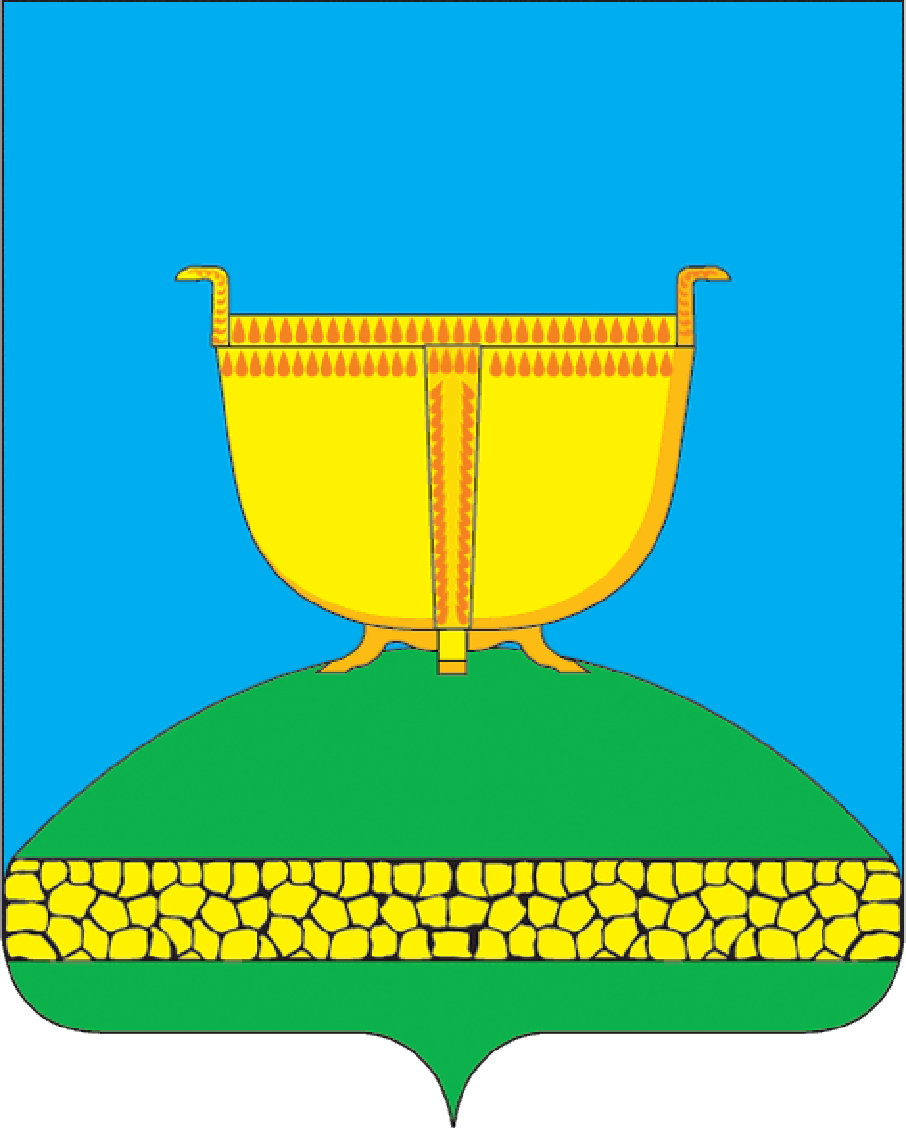 ТАТАРСТАН  РЕСПУБЛИКАСЫБИЕКТАУМУНИЦИПАЛЬ РАЙОНЫОЛЫ БИТАМАН АВЫЛ ҖИРЛЕГЕ   СОВЕТЫ422725, Тватарстан Республикасы, Биектау районы,Олы Битаман авылы, Мәскәү ур , 2ВСОВЕТ БОЛЬШЕБИТАМАНСКОГО СЕЛЬСКОГО ПОСЕЛЕНИЯВЫСОКОГОРСКОГОМУНИЦИПАЛЬНОГО РАЙОНАРЕСПУБЛИКИ ТАТАРСТАН422725, Республика Татарстан Высокогорский район,с. Большой Битаман, ул Московская , 2ВТАТАРСТАН  РЕСПУБЛИКАСЫБИЕКТАУМУНИЦИПАЛЬ РАЙОНЫОЛЫ БИТАМАН АВЫЛ ҖИРЛЕГЕ   СОВЕТЫ422725, Тватарстан Республикасы, Биектау районы,Олы Битаман авылы, Мәскәү ур , 2В                                                                                                                                               Приложение № 1к Решению Совета Большебитаманского сельского поселения Высокогорского муниципального района Республики Татарстан «О бюджете Большебитаманского сельского поселения Высокогорского муниципального района на 2024 год и плановый период  2025  и 2026 годов» от _____________2023 года № _______                                                       Источникифинансирования дефицита бюджетаБольшебитаманского сельского поселения Высокогорского муниципального РТ района на 2024 год                                                                                                                                               Приложение № 1к Решению Совета Большебитаманского сельского поселения Высокогорского муниципального района Республики Татарстан «О бюджете Большебитаманского сельского поселения Высокогорского муниципального района на 2024 год и плановый период  2025  и 2026 годов» от _____________2023 года № _______                                                       Источникифинансирования дефицита бюджетаБольшебитаманского сельского поселения Высокогорского муниципального РТ района на 2024 год                                                                                                                                               Приложение № 1к Решению Совета Большебитаманского сельского поселения Высокогорского муниципального района Республики Татарстан «О бюджете Большебитаманского сельского поселения Высокогорского муниципального района на 2024 год и плановый период  2025  и 2026 годов» от _____________2023 года № _______                                                       Источникифинансирования дефицита бюджетаБольшебитаманского сельского поселения Высокогорского муниципального РТ района на 2024 годтыс. руб.Наименование показателяКод показателяСуммаНаименование показателяКод показателяна 2024г.Остатки средств бюджета 01 00 00 00 00 0000 0000Изменение остатков средств на счетах по учету средств бюджета 01 05 00 00 00 0000 0000Увеличение остатков средств бюджета 01 05 00 00 00 0000 500-2524,521Увеличение прочих остатков денежных средств бюджета 01 05 02 01 00 0000 510-2524,521Увеличение прочих остатков денежных средств бюджетов поселений 01 05 02 0110 0000 510-2524,521Уменьшение остатков средств бюджета 01 05 00 00 00 0000 6002524,521Уменьшение прочих остатков денежных средств бюджета 01 05 02 01 00 0000 6002524,521Уменьшение прочих остатков денежных средств бюджетов поселений 01 05 02 01 10 0000 6102524,521Итого по группе «Источники внутреннего финансирования дефицита бюджета»0ВСЕГО источников финансирования0Источникифинансирования дефицита бюджета Большебитаманского сельскогопоселения Высокогорского муниципального РТ районана плановый 2025 и 2026 год                                                                                                                                 тыс. руб.Источникифинансирования дефицита бюджета Большебитаманского сельскогопоселения Высокогорского муниципального РТ районана плановый 2025 и 2026 год                                                                                                                                 тыс. руб.Источникифинансирования дефицита бюджета Большебитаманского сельскогопоселения Высокогорского муниципального РТ районана плановый 2025 и 2026 год                                                                                                                                 тыс. руб.Источникифинансирования дефицита бюджета Большебитаманского сельскогопоселения Высокогорского муниципального РТ районана плановый 2025 и 2026 год                                                                                                                                 тыс. руб.Наименование показателяКод показателя20252026Наименование показателяКод показателя20252026Остатки средств бюджета 01 00 00 00 00 0000 00000Изменение остатков средств на счетах по учету средств бюджета 01 05 00 00 00 0000 00000Увеличение остатков средств бюджета 01 05 00 00 00 0000 500-2628,900-2732,400Увеличение прочих остатков денежных средств бюджета 01 05 02 01 00 0000 510-2628,900-2732,400Увеличение прочих остатков денежных средств бюджетов поселений 01 05 02 0110 0000 510-2628,900-2732,400Уменьшение остатков средств бюджета 01 05 00 00 00 0000 6002628,9002732,400Уменьшение прочих остатков денежных средств бюджета 01 05 02 01 00 0000 6002628,9002732,400Уменьшение прочих остатков денежных средств бюджетов поселений 01 05 02 01 10 0000 6102628,9002732,400Итого по группе «Источники внутреннего финансирования дефицита бюджета»00ВСЕГО источников финансирования00НаименованиеКод доходаСумма на 2024 годНалоговые и неналоговые доходы1 00 00000 00 0000 000845,721НАЛОГИ НА ПРИБЫЛЬ, ДОХОДЫ1 01 00000 00 0000 000141,721НАЛОГ НА ДОХОДЫ ФИЗИЧЕСКИХ ЛИЦ1 01 02000 01 0000 110141,721Налог на доходы физ. лиц с доходов, облагаемых по налоговой ставке, установл. пунктом 1 статьи 224 НК РФ1 01 02000 01 0000 110141,721Единый сельскохозяйственный налог1 05 03010 01 2100 11050,000Налог на имущество физических лиц1 06 01030 10 0000 110147,000Земельный налог с организаций, обладающих земельным участком, расположенным в границах сельских  поселений1 06 06033 10 0000 11051,000Земельный налог с физических лиц, обладающих земельным участком, расположенным в границах сельских поселений1 06 06043 10 0000 110456,000БЕЗВОЗМЕЗДНЫЕ ПОСТУПЛЕНИЯ2 00 00000 00 0000 0001678,800Дотации из районного фонда финансовой поддержки поселений за счет средств РТ по численности2 02 01001 10 0000 15030,500Дотации из районного фонда поддержки поселений по бюджетной обеспеченности2 02 16001 10 0000 1501495,800Субвенции бюджетам поселений на осуществление первичного воинского учета на территориях, где отсутствуют военные комиссариаты2 02 35118 10 0000 150152,500                        ВСЕГО ДОХОДОВ2524,521НаименованиеКод дохода2025г.2026г.Налоговые и неналоговые доходы1 00 00000 00 0000 000861,000876,400НАЛОГИ НА ПРИБЫЛЬ, ДОХОДЫ1 01 00000 00 0000 000150,590159,370НАЛОГ НА ДОХОДЫ ФИЗИЧЕСКИХ ЛИЦ1 01 02000 01 0000 110150,590159,370Налог на доходы физ. лиц с доходов, облагаемых по налоговой ставке, установл. пунктом 1 статьи 224 НК РФ1 01 02000 01 0000 110150,590159,370Единый сельскохозяйственный налог1 05 03010 01 2100 11052,00054,080Налог на имущество физических лиц1 06 01030 10 0000 110151,410155,950Земельный налог1 06 00000 00 0000 000507,000507,000Земельный налог с организаций, обладающих земельным участком, расположенным в границах сельских  поселений1 06 06033 10 0000 11051,00051,000Земельный налог с физических лиц, обладающих земельным участком, расположенным в границах сельских поселений1 06 06043 10 0000 110456,000456,000БЕЗВОЗМЕЗДНЫЕ ПОСТУПЛЕНИЯ2 00 00000 00 0000 0001767,9001856,000Дотации из районного фонда финансовой поддержки поселений за счет средств РТ по численности2 02 01001 10 0000 15029,5008,700Дотации из районного фонда поддержки поселений по бюджетной обеспеченности2 02 16001 10 0000 1501563,8001656,000Субвенции бюджетам поселений на осуществление первичного воинского учета на территориях, где отсутствуют военные комиссариаты2 02 35118 10 0000 150174,600191,300ВСЕГО ДОХОДОВ2628,9002732,400           НАИМЕНОВАНИЕРазделПодразделЦСРВРСумма на 2024год ОБЩЕГОСУДАРСТВЕННЫЕ ВОПРОСЫО11289,041Функционирование высшего должностного лица субъекта РФ и муниципального образованияО1О2522,763Непрограммные направления расходовО1О29900000000522,763Глава муниципального образованияО1О29900002030522,763Расходы на выплату персоналу в целях обеспечения выполнения функций государственными (муниципальными) органами, казенными учреждениямиО1О29900002030100522,763Функционирование законодательных (представительных органов государственной власти и представительных органов муниципальных образованийО1О4502,678Непрограммные направления расходовО1О49900000000502,678Центральный аппаратО1О49900002040502,678Расходы на выплату персоналу в целях обеспечения выполнения функций государственными (муниципальными) органами, казенными учреждениямиО1О49900002040100367,142Закупка товаров, работ и услуг для государственных (муниципальных) нуждО1О49900002040200131,546Иные бюджетные ассигнованияО1О499000020408003,990Другие общегосударственные вопросыО113263,600Непрограммные направления расходовО1139900000000263,600Расходы на выплату персоналу в целях обеспечения выполнения функций государ. (муниципальными) органами, казенными учреждениямиО1139900029900100248,543Закупка товаров, работ и услуг для государ. (муниципальных) нуждО113990002990020015,057НАЦИОНАЛЬНАЯ ОБОРОНАО2152,500Мобилизационная и вневойсковая подготовкаО2О3152,500Осуществление первичного воинского учета на территориях, где отсутствует воинские комиссариатыО2О39900051180152,500Расходы на выплату персоналу в целях обеспечения выполнения функций государ (муниципальными) органами, казенными учреждениямиО2О39900051180100141,200Закупка товаров, работ и услуг для государ. (муниципальных) нуждО2О3990005118020011,300ЖИЛИЩНО-КОММУНАЛЬНОЕ ХОЗЯЙСТВОО51082,980БлагоустройствоО5О31082,980Непрограммные направления расходовО5О399000000001082,980Уличное освещениеО5О39900078010774,727Закупка товаров, работ и услуг для госуд. (муниципальных) нуждО5О39900078010200774,727ОзеленениеО5О3990007803010,000Закупка товаров, работ и услуг для государ. (муниципальных) нуждО5О3990007803020010,000Прочие мероприятия по благоустройствуО5О39900078050296,203Закупка товаров, работ и услуг для государ. (муниципальных) нуждО5О39900078050200296,203Иные бюджетные ассигнованияО5О399000780508002,050ВСЕГО2524,521НАИМЕНОВАНИЕРазделПод-разделЦСРВРСумма на 2025 годСумма на 2026 годОБЩЕГОСУДАРСТВЕННЫЕ ВОПРОСЫО11336,9001386,900Функционирование высшего должностного лица субъекта РФ и муниципального образованияО1О2527,990533,270Непрограммные направления расходовО1О29900000000527,990533,270Глава муниципального образованияО1О29900002030527,990533,270Расходы на выплату персоналу в целях обеспечения выполнения функций государственными (муниципальными) органами, казенными учреждениямиО1О29900002030100527,990533,270Функционирование законодательных (представительных органов государственной власти и представительных органов муниципальных образованийО1О4535,010568,930Непрограммные направления расходовО1О49900000000535,010568,930Центральный аппаратО1О49900002040535,010568,930Расходы на выплату персоналу в целях обеспечения выполнения функций государственными (муниципальными) органами, казенными учреждениямиО1О49900002040100370,813374,521Закупка товаров, работ и услуг для государственных (муниципальных) нуждО1О49900002040200160,207190,419Иные бюджетные ассигнованияО1О499000020408003,9903,990Другие общегосударственные вопросыО113273,900284,700Непрограммные направления расходовО1139900000000273,900284,700Расходы на выплату персоналу в целях обеспечения выполнения функций государственными (муниципальными) органами, казенными учреждениямиО1139900029900100258,843269,643Закупка товаров, работ и услуг для государственных (муниципальных) нуждО113990002990020015,05715,057НАЦИОНАЛЬНАЯ ОБОРОНАО2174,600191,300Мобилизационная и вневойсковая подготовкаО2О3174,600191,300Осуществление первичного воинского учета на территориях, где отсутствует воинские комиссариатыО2О39900051180174,600191,300Расходы на выплату персоналу в целях обеспечения выполнения функций государственными (муниципальными) органами, казенными учреждениямиО2О39900051180100162,800179,600Закупка товаров, работ и услуг для государственных (муниципальных) нуждО2О3990005118020011,80011,700ЖИЛИЩНО-КОММУНАЛЬНОЕ ХОЗЯЙСТВОО51095,1001109,000БлагоустройствоО5О31095,1001109,000Непрограммные направления расходовО5О399000000001095,1001109,000Уличное освещениеО5О39900078010819,147855,947Закупка товаров, работ и услуг для государственных (муниципальных) нуждО5О39900078010200819,147855,947Прочие мероприятия по благоустройствуО5О39900078050273,903251,003Закупка товаров, работ и услуг для государственных (муниципальных) нуждО5О39900078050200273,903251,003Иные бюджетные ассигнованияО5О399000780508002,0502,050Условно утвержденные расходы9922,30045,200Условно утвержденные расходы999922,30045,200Условно утвержденные расходы9999990000000099922,30045,200ИТОГО2628,9002732,400           НАИМЕНОВАНИЕРазделПодразделЦСРВРСумма на 2024год Совет сельского поселения802522,763ОБЩЕГОСУДАРСТВЕННЫЕ ВОПРОСЫ802О1522,763Функционирование высшего должностного лица субъекта РФ и муниципального образования802О1О2522,763Непрограммные направления расходов802О1О29900000000522,763Глава муниципального образования802О1О29900002030522,763Расходы на выплату персоналу в целях обеспечения выполнения функций государственными (муниципальными) органами, казенными учреждениями802О1О29900002030100522,763Исполком сельского поселения8032001,758ОБЩЕГОСУДАРСТВЕННЫЕ ВОПРОСЫ803О1766,278Функционирование законодательных (представительных органов государственной власти и представительных органов муниципальных образований803О1О4502,678Непрограммные направления расходов803О1О49900000000502,678Центральный аппарат803О1О49900002040502,678Расходы на выплату персоналу в целях обеспечения выполнения функций государственными (муниципальными) органами, казенными учреждениями803О1О49900002040100367,142Закупка товаров, работ и услуг для государственных (муниципальных) нужд803О1О49900002040200131,546Иные бюджетные ассигнования803О1О499000020408003,990Другие общегосударственные вопросы803О113263,600 Обеспечение деятельности подведомственных учреждений803О1139900000000263,600Расходы на выплату персоналу в целях обеспечения выполнения функций государ. (муниципальными) органами, казенными учреждениями803О1139900029900100248,543Закупка товаров, работ и услуг для государ. (муниципальных) нужд803О113990002990020015,057НАЦИОНАЛЬНАЯ ОБОРОНА803О2152,500Мобилизационная и вневойсковая подготовка803О2О3152,500Осуществление первичного воинского учета на территориях, где отсутствует воинские комиссариаты803О2О39900051180152,500Расходы на выплату персоналу в целях обеспечения выполнения функций государ (муниципальными) органами, казенными учреждениями803О2О39900051180100141,200Закупка товаров, работ и услуг для государ. (муниципальных) нужд803О2О3990005118020011,300ЖИЛИЩНО-КОММУНАЛЬНОЕ ХОЗЯЙСТВО803О51082,980Благоустройство803О5О31082,980Непрограммные направления расходов803О5О399000000001082,980Уличное освещение803О5О39900078010774,727Закупка товаров, работ и услуг для госуд. (муниципальных) нужд803О5О39900078010200774,727Озеленение803О5О3990007803010,000Закупка товаров, работ и услуг для государ. (муниципальных) нужд803О5О3990007803020010,000Прочие мероприятия по благоустройству803О5О39900078050296,203Закупка товаров, работ и услуг для государ. (муниципальных) нужд803О5О39900078050200296,203Иные бюджетные ассигнования803О5О399000780508002,050ВСЕГО2524,521           НАИМЕНОВАНИЕВед.раздПРЦСРВРСумма на 2025 годСумма на 2026 годСовет Большебитаманского сельского поселения802527,990533,270ОБЩЕГОСУДАРСТВЕННЫЕ ВОПРОСЫ802О1527,990533,270Функционирование высшего должностного лица субъекта РФ и представительных органов муниципальных образований802О1О2527,990533,270Непрограммные направления расходов802О1О29900000000527,990533,270Глава муниципального образования802О1О29900002030527,990533,270Расходы на выплату персоналу в целях обеспечения выполнения функций государственными (муниципальными) органами, казенными учреждениями802О1О29900002030100527,990533,270Исполком  Большебитаманского сельского поселения8032100,9102199,130ОБЩЕГОСУДАРСТВЕННЫЕ ВОПРОСЫ803О1808,910853,630Функционирование Правительства РФ, высших органов исполнительной власти субъектов РФ, местных администраций803О1О4535,010568,930Непрограммные направления расходов803О1О49900000000535,010568,930Центральный аппарат803О1О49900002040535,010568,930Расходы на выплату персоналу в целях обеспечения выполнения функций государственными (муниципальными) органами, казенными учреждениями803О1О49900002040100370,813374,521Закупка товаров, работ и услуг для государственных (муниципальных) нужд803О1О49900002040200160,207190,419Иные бюджетные ассигнования803О1О499000020408003,9903,990Другие общегосударственные вопросы 803О113273,900284,700Обеспечение деятельности подведомственных учреждений803О1139900029900258,843284,700Расходы на выплату персоналу в целях обеспечения выполнения функций государственными (муниципальными) органами, казенными учреждениями803О1139900029900100258,843269,643Закупка товаров, работ и услуг для государственных (муниципальных) нужд803О113990002990020015,05715,057НАЦИОНАЛЬНАЯ ОБОРОНА803О2174,600191,300Мобилизационная и вневойсковая подготовка803О2О3174,600191,300Осуществление первичного воинского учета на территориях, где отсутствует воинские комиссариаты803О2О39900051180174,600191,300Расходы на выплату персоналу в целях обеспечения выполнения функций государственными (муниципальными) органами, казенными учреждениями803О2О39900051180100162,800179,600Закупка товаров, работ и услуг для государственных (муниципальных) нужд803О2О3990005118020011,80011,700ЖИЛИЩНО-КОММУНАЛЬНОЕ ХОЗЯЙСТВО803О51095,1001109,000Благоустройство803О5О31095,1001109,000Непрограммные направления расходов803О5О399000000001095,1001109,000Уличное освещение803О5О39900078010819,147855,947Закупка товаров, работ и услуг для государственных (муниципальных) нужд803О5О39900078010200819,147855,947Прочие мероприятия по благоустройству поселений803О5О39900078050273,903251,003Закупка товаров, работ и услуг для государственных (муниципальных) нужд803О5О39900078050200273,903251,003Закупка товаров, работ и услуг для государственных (муниципальных) нужд803О5О39900078050200251,003Иные бюджетные ассигнования803О5О399000780508002,0502,050Условно утвержденные расходы8039922,30045,200Условно утвержденные расходы803999922,30045,200Условно утвержденные расходы8039999990000000099922,30045,200ИТОГО2628,9002732,400N  
п/пИнициатор  
внесения   
предложенийДата    
внесенияАбзац,
пункт,
часть,
статьяТекст  
проектаТекстпредложенияТекст проекта
с учетом     
внесенного   
предложенияПримечание12345678№Пункт, подпункт, Текст проекта бюджетаТекст поправкиТекст проекта бюджета
с учетом поправкиКем внесена поправкаФамилия, имя, отчество гражданина (граждан), внесшего предложенияДомашний адрес, телефонДанные о документе, удостоверяющем личностьМесто работы, учебы